DEPARTMENT OF ELECTRICAL ENGINEERINGDEPARTMENT OF ELECTRICAL ENGINEERINGDEPARTMENT OF ELECTRICAL ENGINEERINGCOURSE NAME: Probability Methods in EngineeringTERM: SpringASSIGNMENT 2COURSE CODE: EE-309SEMESTER: 4thSUBMISSION DATE: Week 15RESOURCE PERSON: Asima KiranSESSION: 2018-2020MAX. MARKS:       16Sr. No.QuestionsCLOPLOTaxonomy LevelMarks1Statement:Design of an engineered game based on probability to ensure fairness of chance to win or lose. Description:A pair of dice is rolled on every play and the player wins at once if the total for the first throw is 7 or 11, loses at once if 2, 3, or 12 are rolled. Any other throw is called a "carry-over." If the first throw is a carry-over, then the player throws the dice repeatedly until he wins by throwing the same carry-over again or loses by throwing 7. Investigate the probability of winning the game? Re-design the same game with the intention to make the house profitable by 60 %.Propose a strategy to make the probable game fair and Perform its technical analysis.   3345+5+6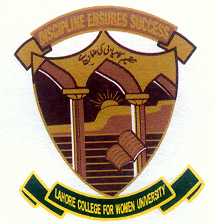 